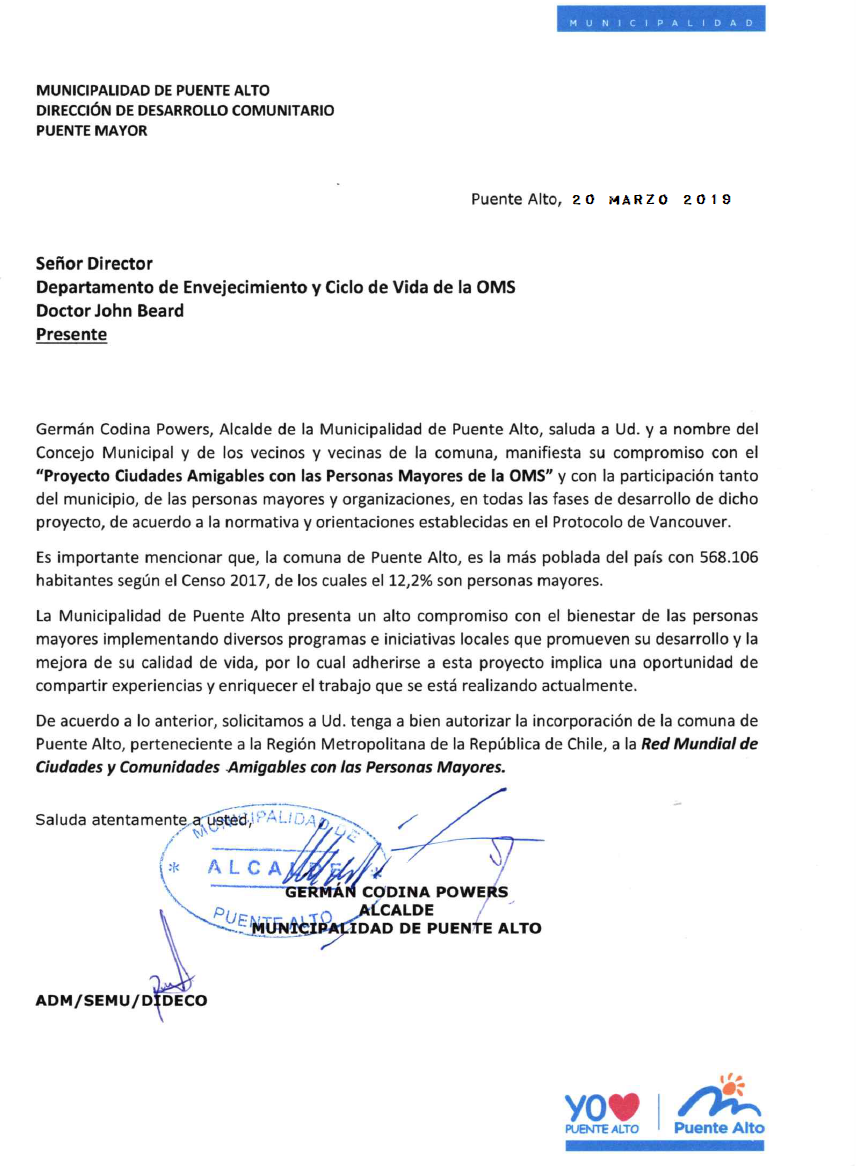 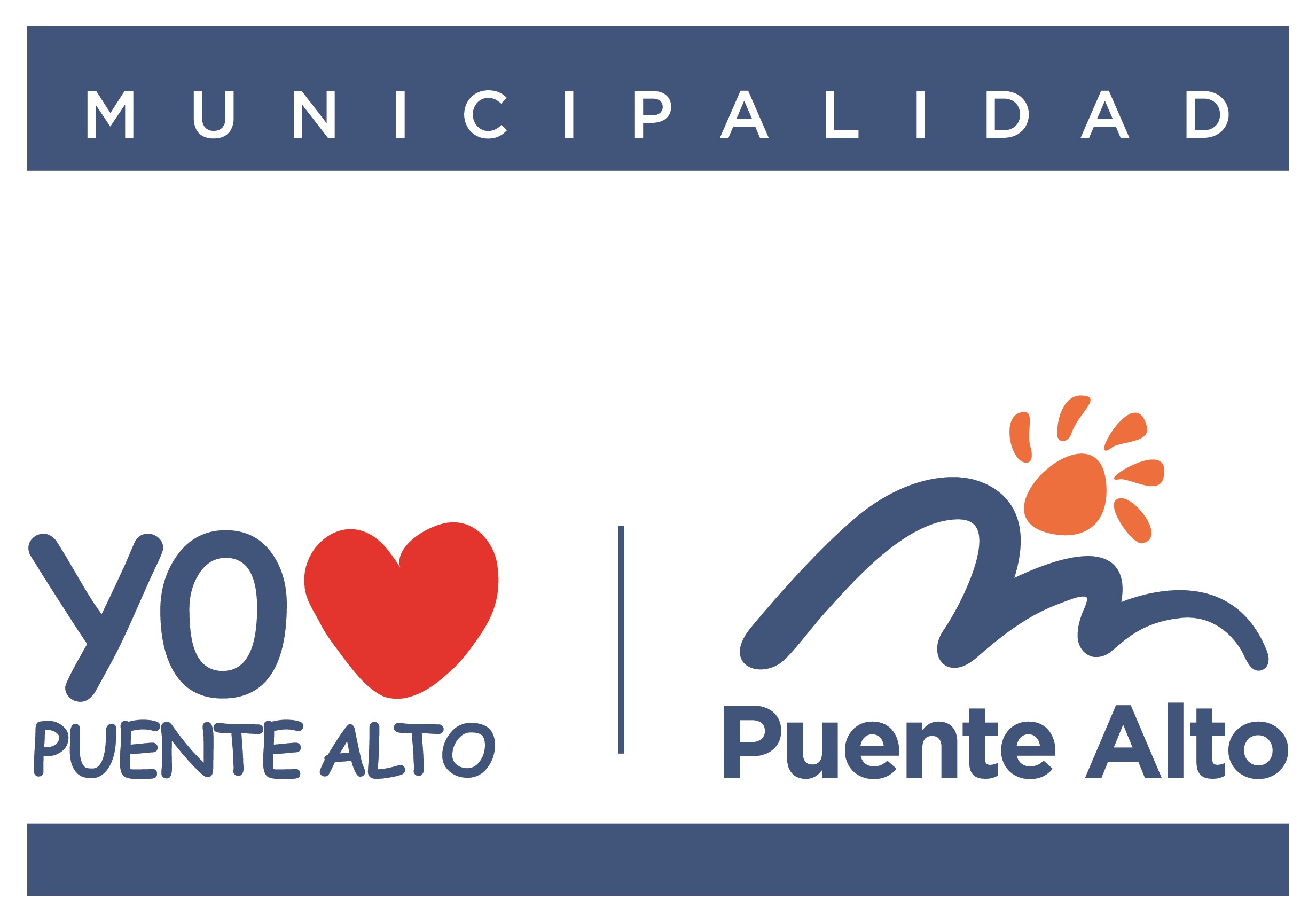 FORMULARIO POSTULACIÓN RED MUNDIAL DE CIUDADES AMIGABLES PARA PEROSNAS MAYORES (OMS)ANEXO 1, Carta de Compromiso AlcaldePáginas: 1Fecha: 10-05-2019